AS Business StudiesMeasuring and Increasing ProfitCase Study 1Question 1)A T-shirt retailer, T-Design, sells 50,000 units in 1 year at £5 each. Each T-shirt is purchased by the shop for £2.00 each. Annual fixed costs are £80,000.Calculate: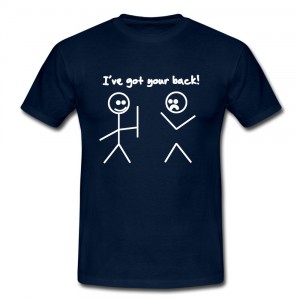 Gross ProfitNet ProfitQuestion 2)The following year the shop again sells 50,000 units for £5 each but gross profit increases to £160,000 and net profit to £90,000.Calculate the new:Gross Profit MarginNet Profit MarginQuestion 3) Suggest two reasons for the improvement in the net profit margin.Case Study 2Question 1)Winston is an entrepreneur looking to start up a sports shop. Winston plans to invest £12,000 in the new business. He has budgeted net profit of £3,000 for the first year of operation.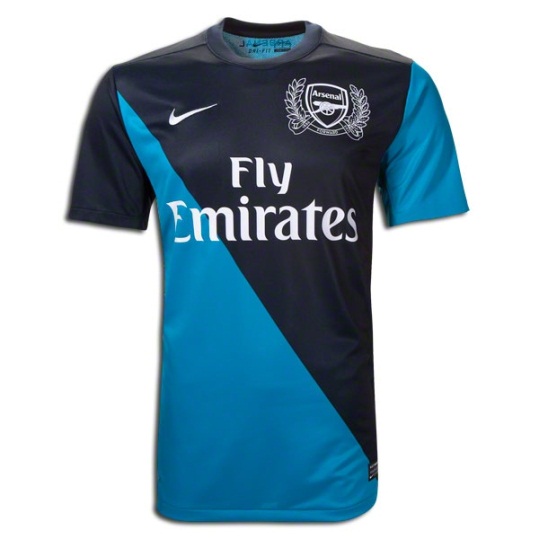 Calculate:The expected return on capital.What does this mean?Why should Winston be worried if another similar business is making a return on capital of 20% each year?Extension Question:In year 2 Winston plans to invest a further £11,400 in the sports shop. He has budgeted profit of £3,800 for the second year of operation. Calculate:Return on capital employed for year 2How does this ROCE figure compare to year 1?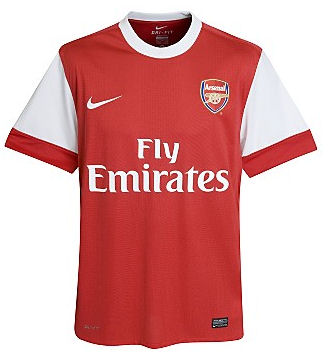 What factors may have contributed to the change in the ROCE figure?